LÍSTEČKOVÝ SKŘÍTEK PODZIMNÍČEK 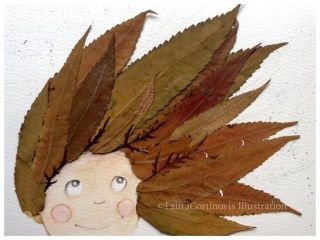 Teď je ideální čas na vycházky venku pod stromy, se sbíráním kaštanů, žaludů, barevných listů a všemožných dalších pokladů z přírody, tvoření skřítků a vymýšlení příběhů o skřítcích a jejich kamarádech…když zrovna nebudete venku, můžete si čas s dětmi zpestřit dalšími aktivitami…ŘÍKANKY O STROMECH – SPOJENÍ S POHYBEMDub, dub, dub, spadl z něj žalud. (dupání + tleskání)Řízy, řízy, řízy, u bílé břízy. (naznačujeme řezání pilkou)Kaštane, kaštane, ruka ti tak zůstane. (list kaštanu vypadá jako ruka, ukazujeme střídavě ruce)LOGOPEDICKÁ CHVILKALísteček na dlani (klidně i jen vystřižený z papíru) – foukání – nádech nosem, výdech ústy – slabý vítr, silný vítr Lístek padá ze stromu – jazyk nahoře za zuby – padá dolů k zubůmFoukání do větrníčkuVESELÉ CVIČENÍ S MÍŠOU RŮŽIČKOVOUhttps://www.youtube.com/watch?v=IPHSQfTt_Wkhttps://www.youtube.com/watch?v=a2YyqZH_CrwRYTMIZACE:Vyťukávání dřívky (vařečkami) – názvy stromů – dub, buk, bříza, kaštan; podzim – vítr, drak, bouřka, déšť, vymyslete další podzimní slova na vyťukáváníPŘEDŠKOLÁCI – určování první hlásky ve slověTIPY NA TVOŘENÍStříhání barevného papíru ( kdo zvládne -stříhání čtvrtky, to je spíš úkol pro rodiče) – tiskání prsty, případně vatovými tyčinkami – lepení čtvrtky na barevný papír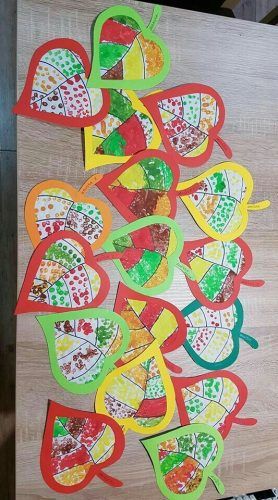 Tisk vylisovaných listů – podzimní okno – rám okna lze dokreslit temperami, nebo vystřihnout z barevného papíru - jde hlavně o radost z tiskání 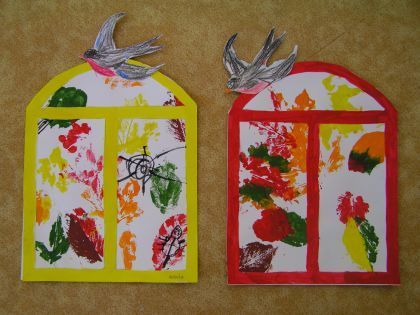 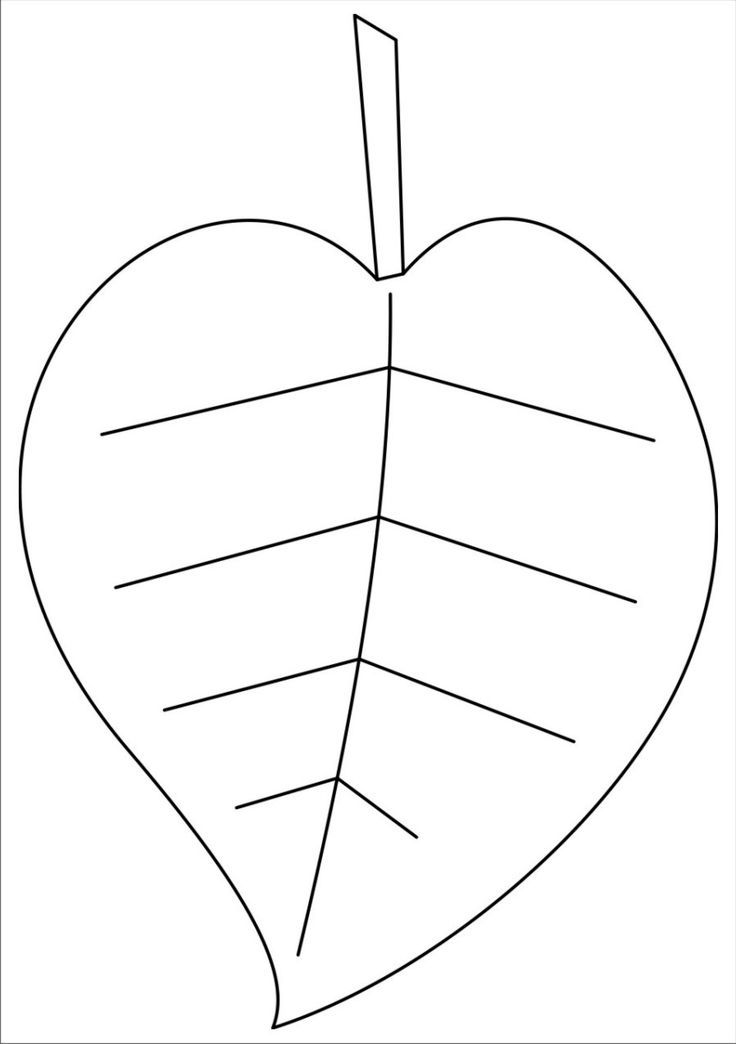 Zapouštění naředěných temper do mokrého podkladu (lze i voda s klovatinou – vydrží déle mokrá čtvrtka) – tisk listu tmavší barvy – dokončení detailů Skřítka Podzimníčka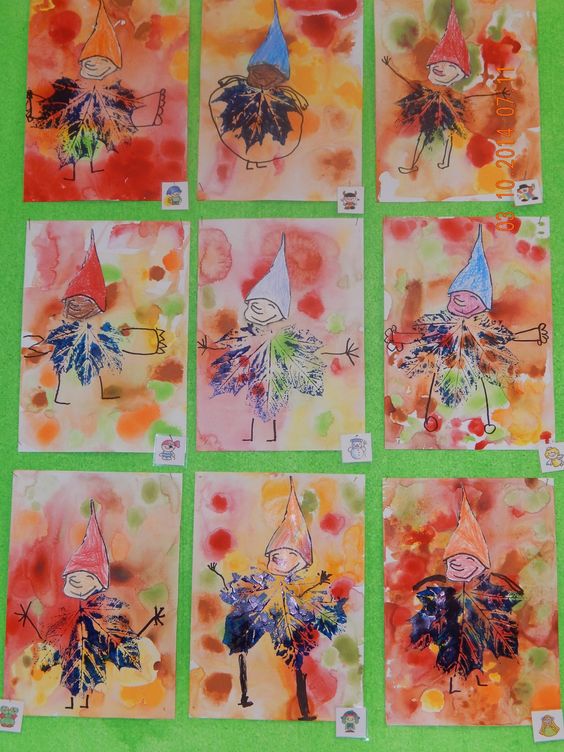 TVOŘENÍ Z LISTŮJá podzimní skřítek, Já podzimní víla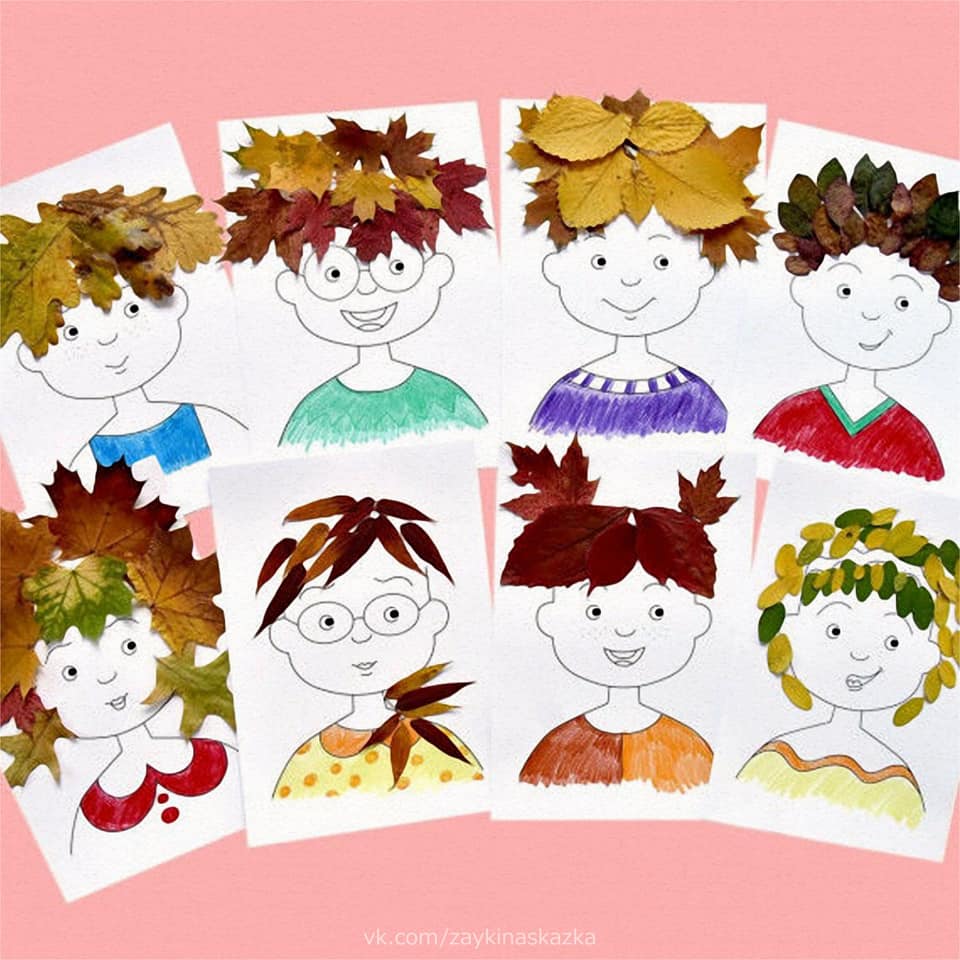 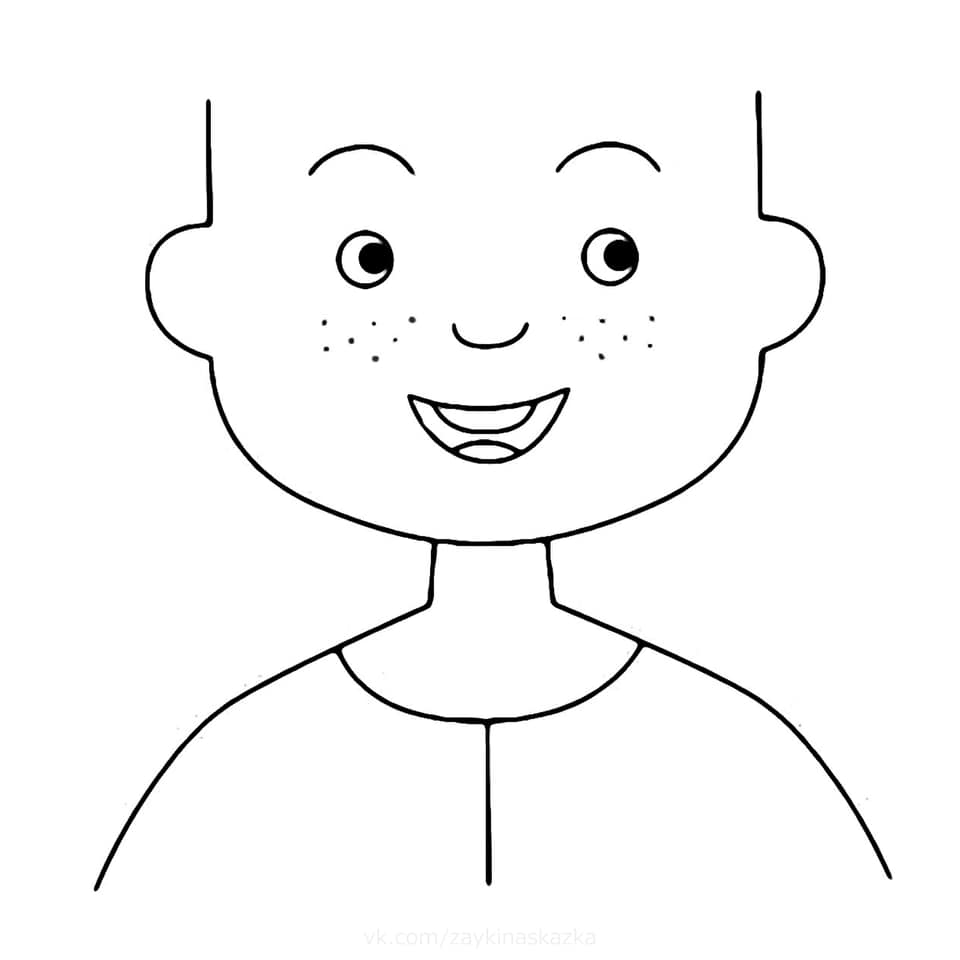 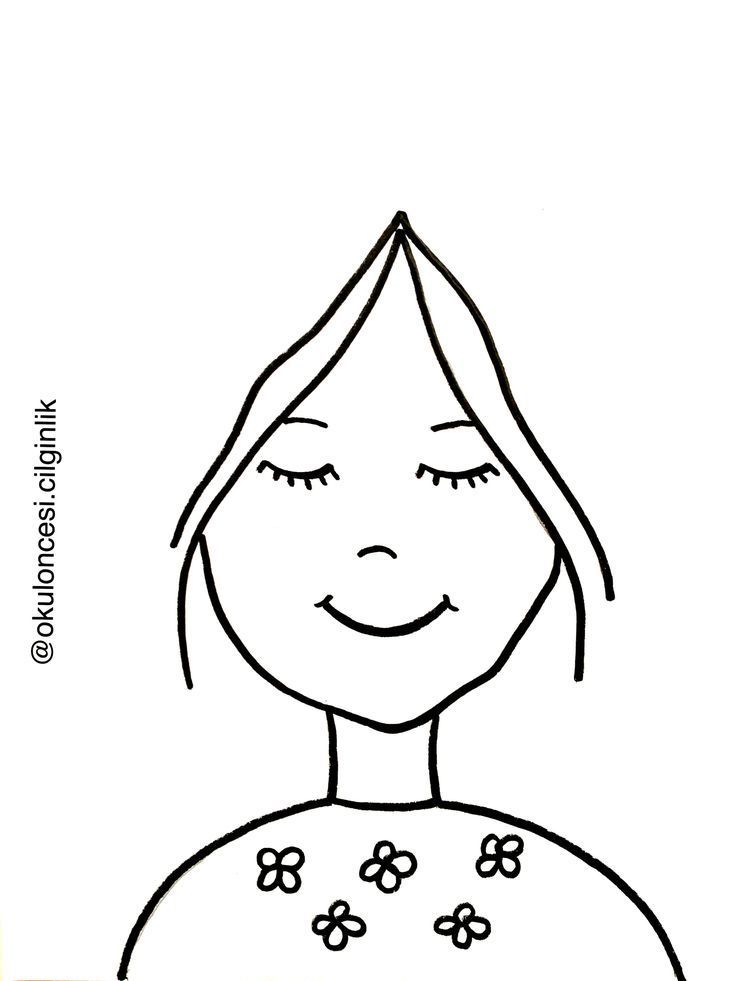 MODELOVÁNÍ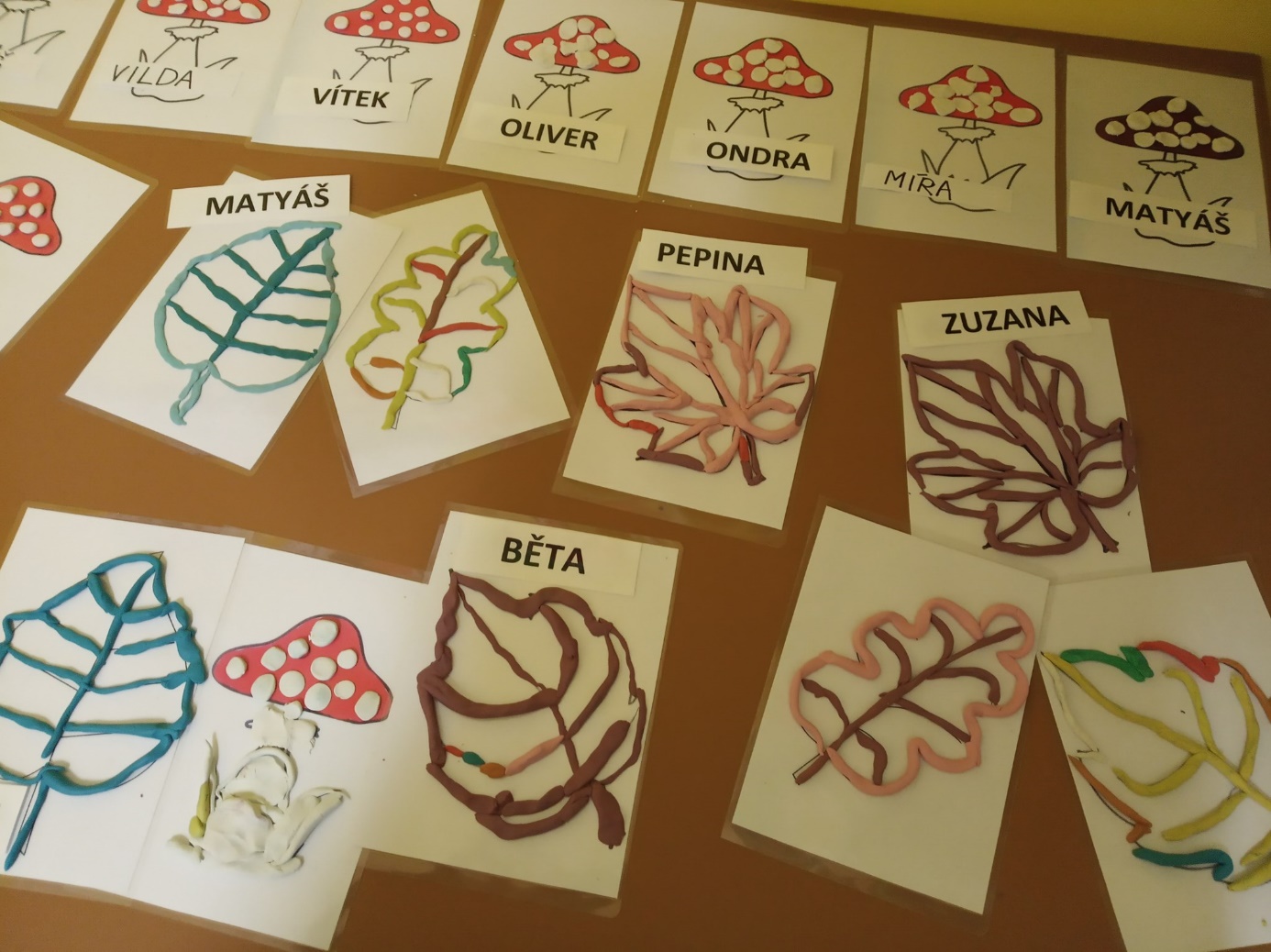 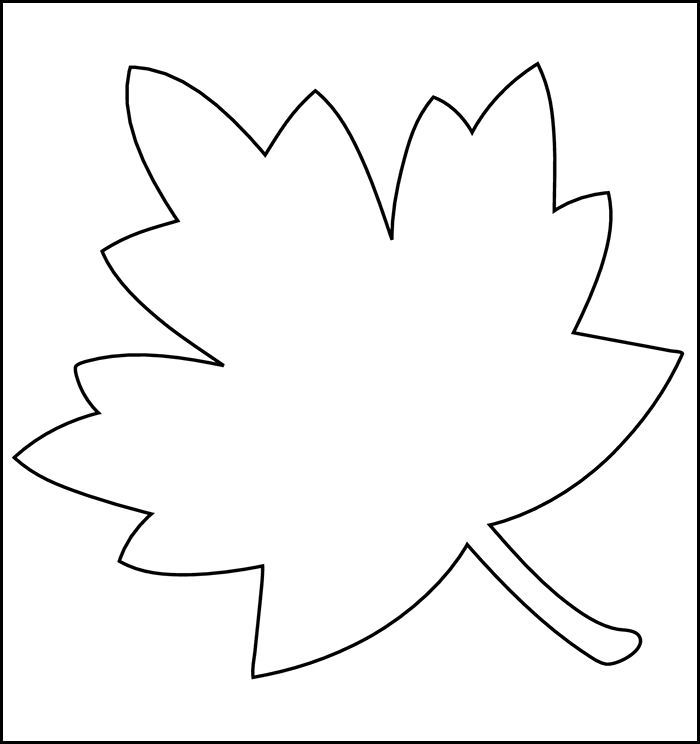 PRO HUDEBNĚ ZDATNÉ RODIČE: ZPÍVÁME SI: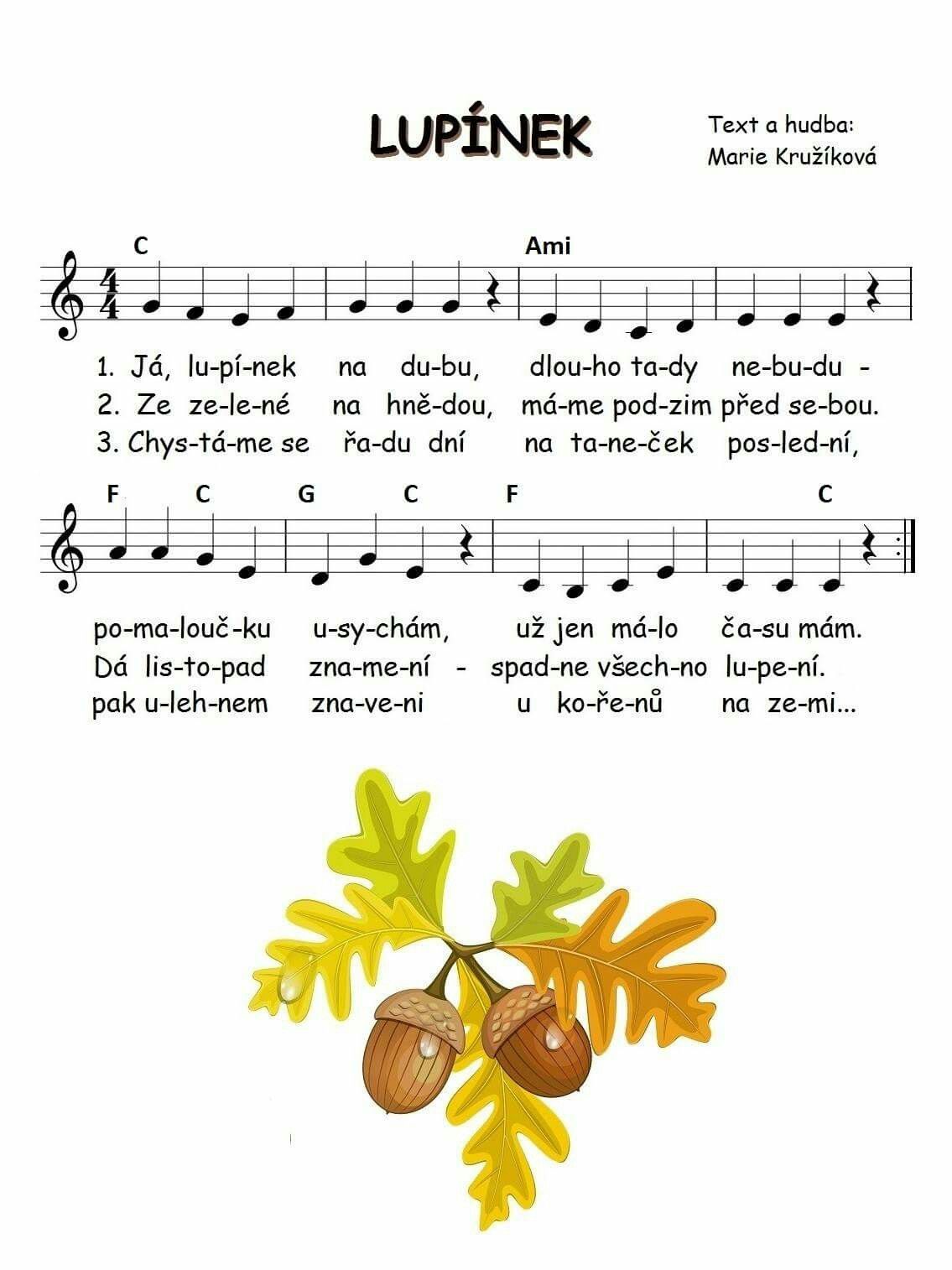 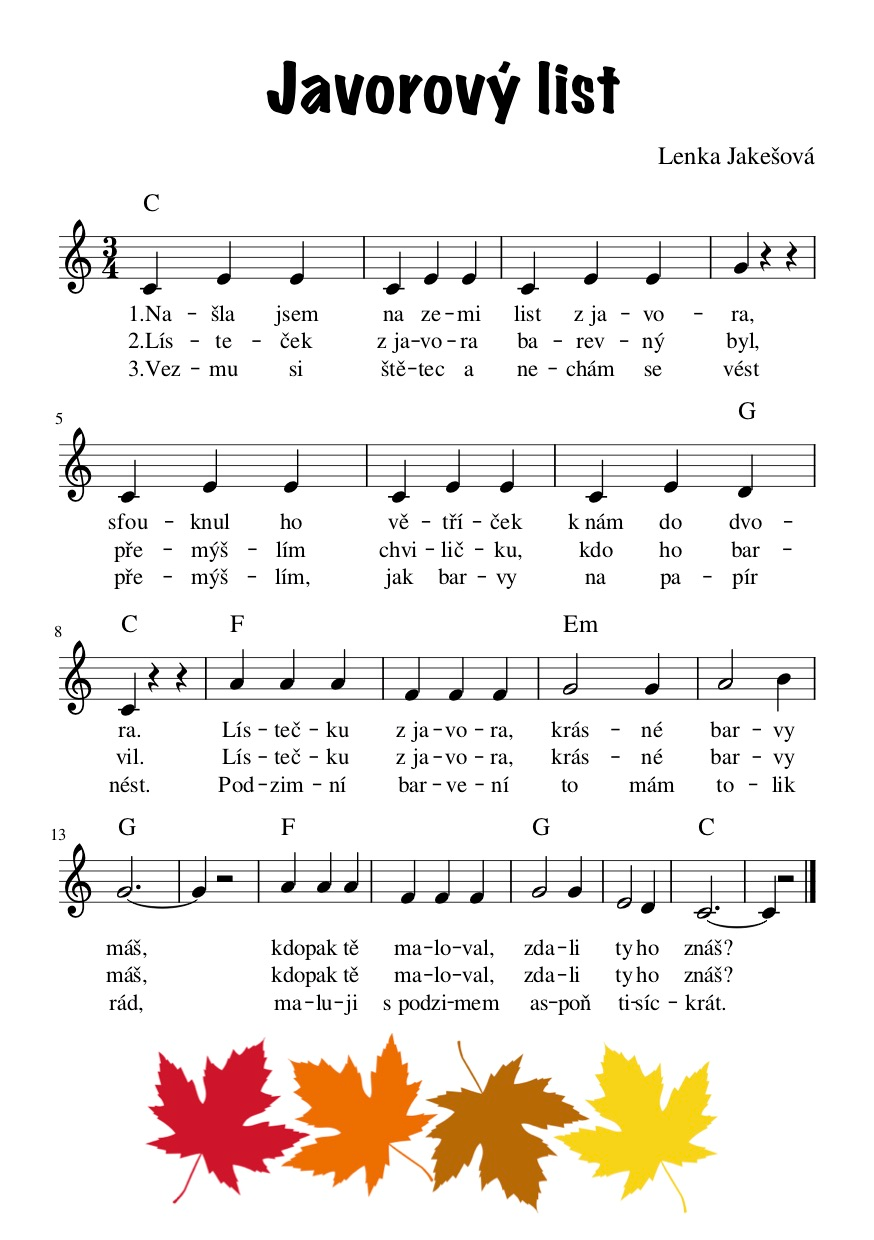 HRY VENKUSovička z listů – sbíráme listy do igelitového sáčku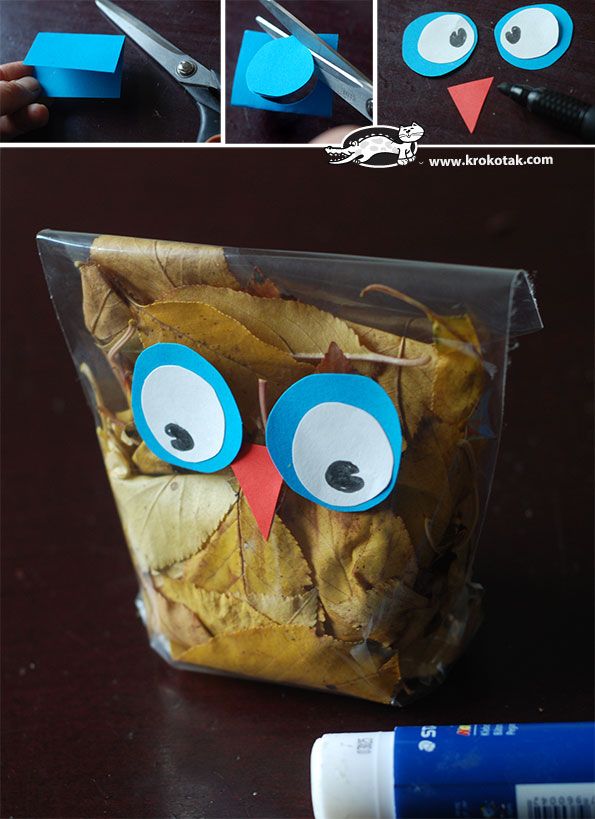 Kdo dřív – kdo bude dřív u kaštanu, dubu, břízy, javoru,…Sejdeme se – děti běží ke stromu, který určíte – pohladí ho a pozdravíPROCHÁZKA LESEM – motivované cvičeníHudba pozvala děti do lesa na vycházku. Po cestě děti uvidí některá lesní zvířátka a musí zdolat mnoho překážek. V lese jsme potichu, abychom nevyplašili zvířátka.Překážková dráha Chůze v řaděSkok přes potok – naznačeno dvěma tyčemi nebo švihadlyNa pasece se zajíčky – poskokyChůze v temném lese – dvojice se drží za ruce – jedno z dětí má zavřené oči Lezení na strom – lezení po žebřinách - žebříkuChůze přes potok – chůze po lavičceOdpočinek na pasece – leh na zádech, dlaně obrácené ke stropu, vnímáme teplo sluníčka